Твердые коммунальные отходы – отходы, образующиеся в жилых помещениях в процессе потребления физическими лицами, а также товары, утратившие свои потребительские свойства в процессе их использования в жилых помещениях в целях удовлетворения личных и бытовых нужд, а также подобные им по составу, образующиеся в процессе деятельности юридических лиц и индивидуальных предпринимателей 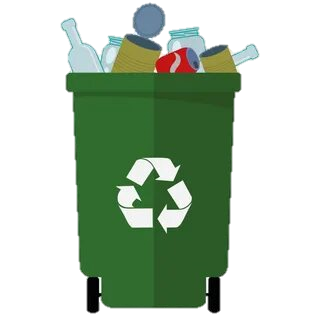 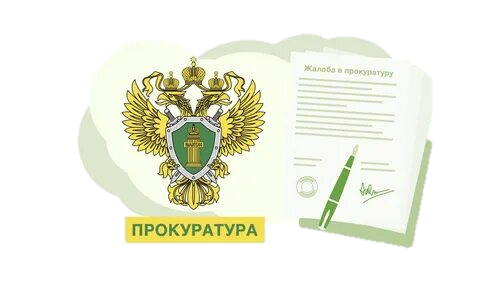 По фактам нарушения закона в сфере обращения с твердыми коммунальными отходами обращаться:ул. Кобозева, 51, г. Оренбург, 460000Телефон: +7 (3532) 77-21-67Факс +7 (3532) 77-71-74Дежурный прокурор: Тел.: +7(35352) 77-16-78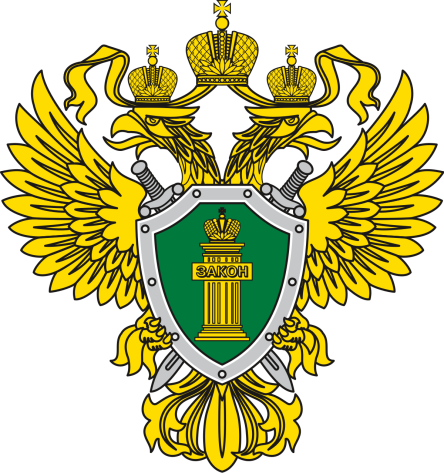 ПРОКУРАТУРА ОРЕНБУРГСКОЙ ОБЛАСТИПАМЯТКАОб административной ответственности за нарушение законодательства в сфере обращения с твердыми коммунальными отходамиОренбург 2024 г.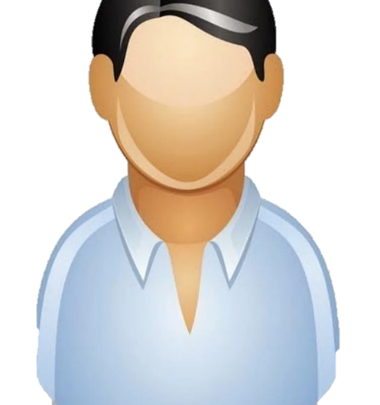 Ответственность физических лиц1) Несоблюдение установленного правилами благоустройства территории запрета на сброс, складирование, размещение мусора вне специально отведенных мест – штраф до двух тысяч рублей (ст. 14.2 Закона Оренбургской области об административных правонарушениях в Оренбургской области)2) Несоблюдение требований по правильному обращению с отходами производства и потребления – штраф до трех тысяч рублей (ст. 8.2 КоАП)3) Несоблюдение санитарно-эпидемиологических требований при обращении с отходами производства и потребления – штраф до трех тысяч рублей (ст. 6.35 КоАП)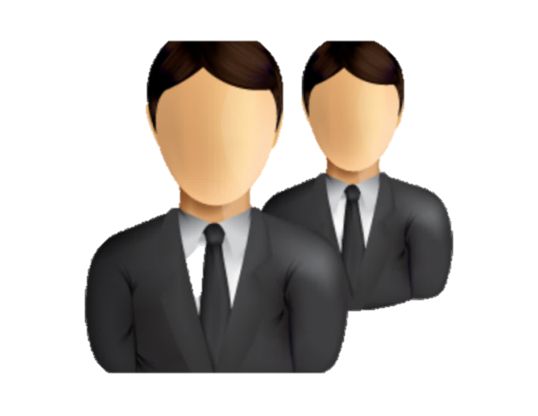 Ответственность юридических лиц1) Несоблюдение установленного правилами благоустройства территории запрета на сброс, складирование, размещение мусора – штраф до сорока пяти тысяч рублей (ст. 14.2 Закона Оренбургской области об административных правонарушениях в Оренбургской области)2) Несоблюдение требований по правильному обращению с отходами производства и потребления – штраф до двухсот пятидесяти тысяч рублей или административное приостановление деятельности на срок до девяноста суток (ст. 8.2 КоАП)3) Несоблюдение санитарно-эпидемиологических требований при обращении с отходами производства и потребления – штраф до трехсот пятидесяти тысяч рублей или административное приостановление деятельности на срок до девяноста суток (ст. 6.35 КоАП)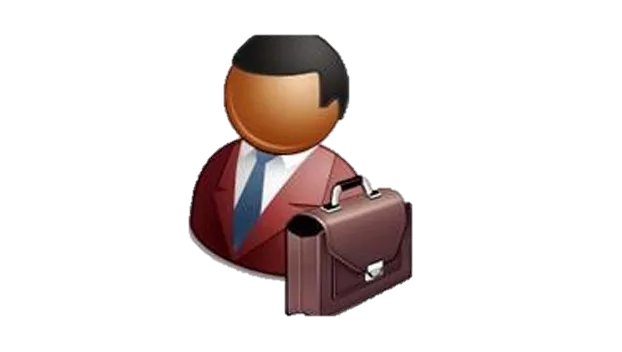 Ответственность должностных лиц1) Несоблюдение установленного правилами благоустройства территории запрета на сброс, складирование, размещение мусора – штраф до шести тысяч рублей (ст. 14.2 Закона Оренбургской области об административных правонарушениях в Оренбургской области)2) Несоблюдение требований по правильному обращению с отходами производства и потребления – штраф до тридцати тысяч рублей (ст. 8.2 КоАП)3) Несоблюдение санитарно-эпидемиологических требований при обращении с отходами производства и потребления – штраф до сорока тысяч рублей (ст. 6.35 КоАП)